Registration Form:The 1st Annual International Humanitarian Law Conference: Cyber WarfareFriday, September 27 2013, 1.00 – 3.30 pmUniversity of Toronto, St. George CampusHart House
7 Hart House Cir, Toronto, ON M5S 3H3
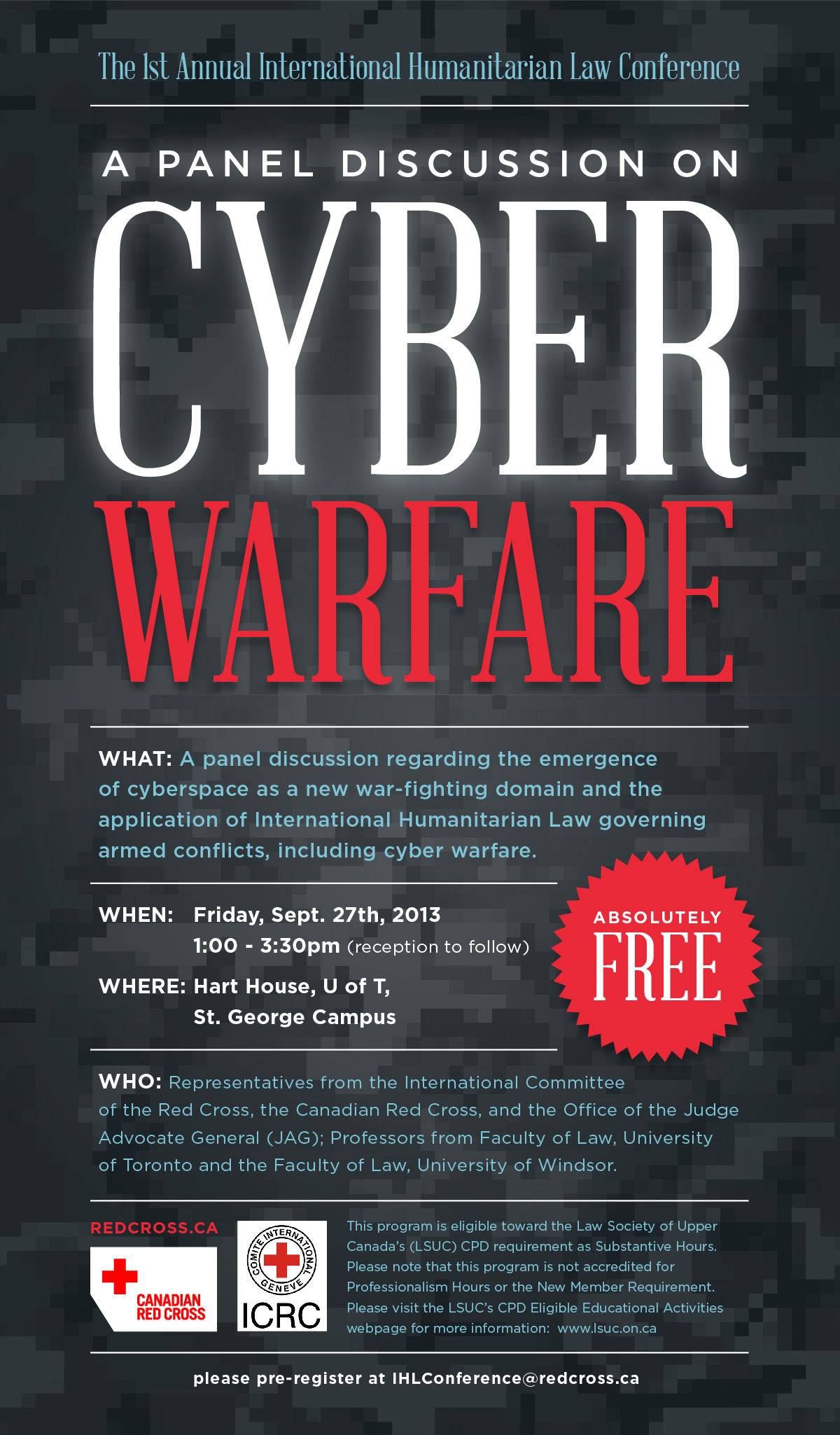 Name: _______________________________________________	Title: ________________________________________________Telephone #: _________________________________________	E-mail: ______________________________________________Professional Affiliation:  _________________________________Red Cross Affiliation: ___________________________________Please forward the completed Registration Form to IHLConference@redcross.ca